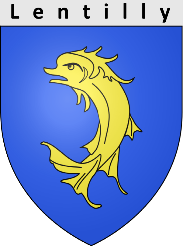 Pour une demande de Numéro de Voirie contacter le service technique : secretariat.technique@mairie-lentilly.fr (merci de fournir un plan)PRESTATAIRES SUR LA COMMUNE DE LENTILLY						NAP/Technique/Service technique/Mairie différents modèle 23/11/2021SIEVA (eau potable)183 route de Lozanne69380 Chazay d’Azergues : 04.37.46.12.00accueil@sieva.frSTAC/CCPA – Service assainissement individuel ou collectif117 rue Pierre Passemard69210 L’ARBRESLE : 04.74.72.53.39ccpa@paysdelarbresle.frCCPA – Gestion déchets(Communauté de Communes du Pays de l’Arbresle)117 rue Pierre Passemard69210 L’ARBRESLE 04.74.01.68.90ccpa@paysdelarbresle.frENEDISDépannage :   : 09.72.67.50.69 Raccordement électricité :  : 09 69 32 18 55GRDFDépannage :   : 08.00.47.33.33Raccordement gaz :  : 09.69.36.35.34NUMERICABLE(service Client)Service Client NuméricâbleTSA 6100092894 NANTERRE Cedex 9 : 3990ORANGE - France TELECOM : 3900 